578405BE-578212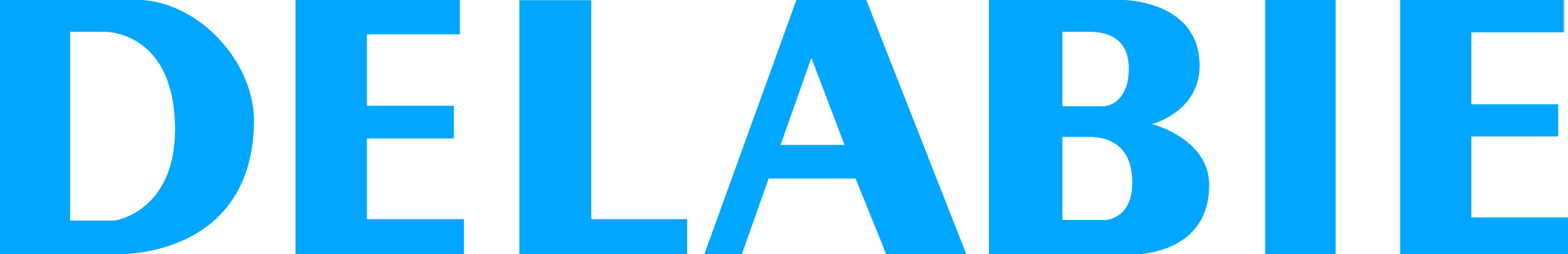 TEMPOFIX 3 zelfdragend voorwandsysteem voor toiletReferentie: 578405BE-578212 Beschrijving voor lastenboekZelfdragend voorwandsysteem B.350 voor hangtoilet:  Voorwandsysteem in zwart geëpoxeerd staal. Bevestiging op dragende vloer. Chassishoogte regelbaar tussen 0 en 200 mm (met aanduiding op 1 m). Spoelpijp Ø 32 met toevoerdichting Ø 55. Afvoerbuis ABS met aansluitmoffen in PEHD Ø 90 met dichtingsring, met 2 regelpunten. Voorgemonteerd geleverd. Conform de norm NF D12-208. Voor half-dikke volle muren van 45 tot 60 mm. Uitgerust met een zelfsluitende directe spoeling TEMPOFLUX 2: Rozet in verchroomd metaal Ø 195 met verborgen bevestigingen. Enkele bediening 3l. Soepele bediening. Ingebouwde luchtsnuiver. Stopkraan en debiet/volume regeling. Lichaam in massief messing en schokbestendig kalkwerend mechanisme. Aansluiting in lijn M3/4". Geluidsniveau conform met NF EN klasse II. Technische eigenschappen: zie TEMPOFLUX 2 ref. 762901. 10 jaar garantie.